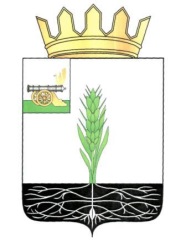 АДМИНИСТРАЦИЯ МУНИЦИПАЛЬНОГО ОБРАЗОВАНИЯ 
«ПОЧИНКОВСКИЙ РАЙОН» СМОЛЕНСКОЙ ОБЛАСТИП О С Т А Н О В Л Е Н И Е Об утверждении Актуализированнойсхемы теплоснабжения Мурыгинского сельского поселения Починковского района Смоленской области на 2023годВ соответствии с Федеральным законом от 27.07.2010 №190-ФЗ «О теплоснабжении»,  Федеральным законом от 06.10.2003 № 131-ФЗ «Об общих принципах организации местного самоуправления в Российской Федерации», Постановлением Правительства РФ от 22.02.2012 № 154 «О требованиях к схемам теплоснабжения, порядку их разработки и утверждения», руководствуясь Уставом муниципального образования «Починковский  район» Смоленской областиАдминистрация муниципального образования «Починковский район» Смоленской области п о с т а н о в л я е т:1. Утвердить прилагаемую Актуализированную схему теплоснабжения Мурыгинского сельского поселения Починковского района Смоленской области на 2023 год.            2. Опубликовать настоящее постановление в газете «Сельская новь» и разместить в информационно-телекоммуникационной сети «Интернет» на официальном сайте Администрации муниципального образования «Починковский район» Смоленской области http://pochinok.admin-smolensk.ru/.3.Контроль за исполнением настоящего постановления оставляю за собой.Глава муниципального образования«Починковский район» Смоленской области                                      А.В. ГолубАктуализированная схема теплоснабжения Мурыгинского сельского поселения Починковского района Смоленской области на 2023 годКнига №1Книга №2д. Мурыгино2022ОглавлениеОсновное положение и основание для проведения согласования схемы теплоснабжения Мурыгинского сельского поселения Починковского района Смоленской  области на 2023 год …………………………………....4Мероприятия по обеспечению технической возможности подключения к системам теплоснабжения объектов капитального строительства…………4Баланс топливно-энергетических ресурсов для обеспечения теплоснабжения, в том числе расходов аварийных запасов топлива……….4Финансовые потребности при изменении схемы теплоснабжения и источники их покрытия………………………………………………………..4Приложение №1………………………………………………………………...51.Основное положение и основание для проведения актуализации схемы теплоснабжения Мурыгинского сельского поселения  Починковского района  Смоленской  области на 2023 год  Основополагающими документами для  проведения  согласования  схемы теплоснабжения Мурыгинского сельского поселения  Починковского района  Смоленской  области является  Федеральный  закон  Российской    Федерации от 27 июля 2010 г №190-ФЗ  «О теплоснабжении».     2.Мероприятия по обеспечению технической возможности подключения  к  системам  теплоснабжения объектов капитального строительства    Изменений  не предусматривается.   3.Баланс  топливно-энергетических ресурсов  для обеспечения теплоснабжения, в том числе расходов аварийных запасов топлива   Приложение №1.  4.Финансовые потребности при изменении схемы теплоснабжения и источники их  покрытия   Изменений  не предусматриваетсяот16.06.2022№0092-адмУТВЕРЖДЕНАпостановлением Администрации муниципального образования «Починковский район» Смоленской области                                                                                                                                                               Приложение                      Баланс тепловой энергии на котельных на 2023  год                                                                                                                                                               Приложение                      Баланс тепловой энергии на котельных на 2023  год                                                                                                                                                               Приложение                      Баланс тепловой энергии на котельных на 2023  год                                                                                                                                                               Приложение                      Баланс тепловой энергии на котельных на 2023  год                                                                                                                                                               Приложение                      Баланс тепловой энергии на котельных на 2023  год                                                                                                                                                               Приложение                      Баланс тепловой энергии на котельных на 2023  год                                                                                                                                                               Приложение                      Баланс тепловой энергии на котельных на 2023  годНаименование юридического лица, в собственности/аренде у которого находится источникНаименование источника тепловой энергииПолезный отпуск тепловой энергии потребителям, ГкалНормативные  технологические потери в тепловых сетях теплоснабжающей организации, ГкалОтпуск тепловой энергии в сеть, ГкалРасход тепловой энергии на собственные нужды, ГкалВыработка тепловой энергии, Гкал ООО "Смоленскрегионтеплоэнерго"д. Лосня4 9648135 7771435 920ООО "Смоленскрегионтеплоэнерго"д.Денисово2 4274892 916762 992ООО «Радуга»д.Денисово3 1233483 471413 512ВСЕГО10 5141 65012 16426012 424